A putative N-BAR-domain protein is crucially required for the development of hyphae tip appressorium-like structure and its plant infection in Magnaporthe oryzaeLili Lin1*, Xiaomin Chen1*, Ammarah Shabbir1, Si Chen1, Xuewen Chen1, Zonghua Wang1, 2#, and Justice Norvienyeku1#State Key Laboratory for Ecological Pest Control of Fujian and Taiwan Crops, College of Life Science, Fujian Agriculture and Forestry University, Fuzhou, 350002, ChinaInstitute of Oceanography, Minjiang University,  Fuzhou,  350108, ChinaList of Supplementary Figures and Tables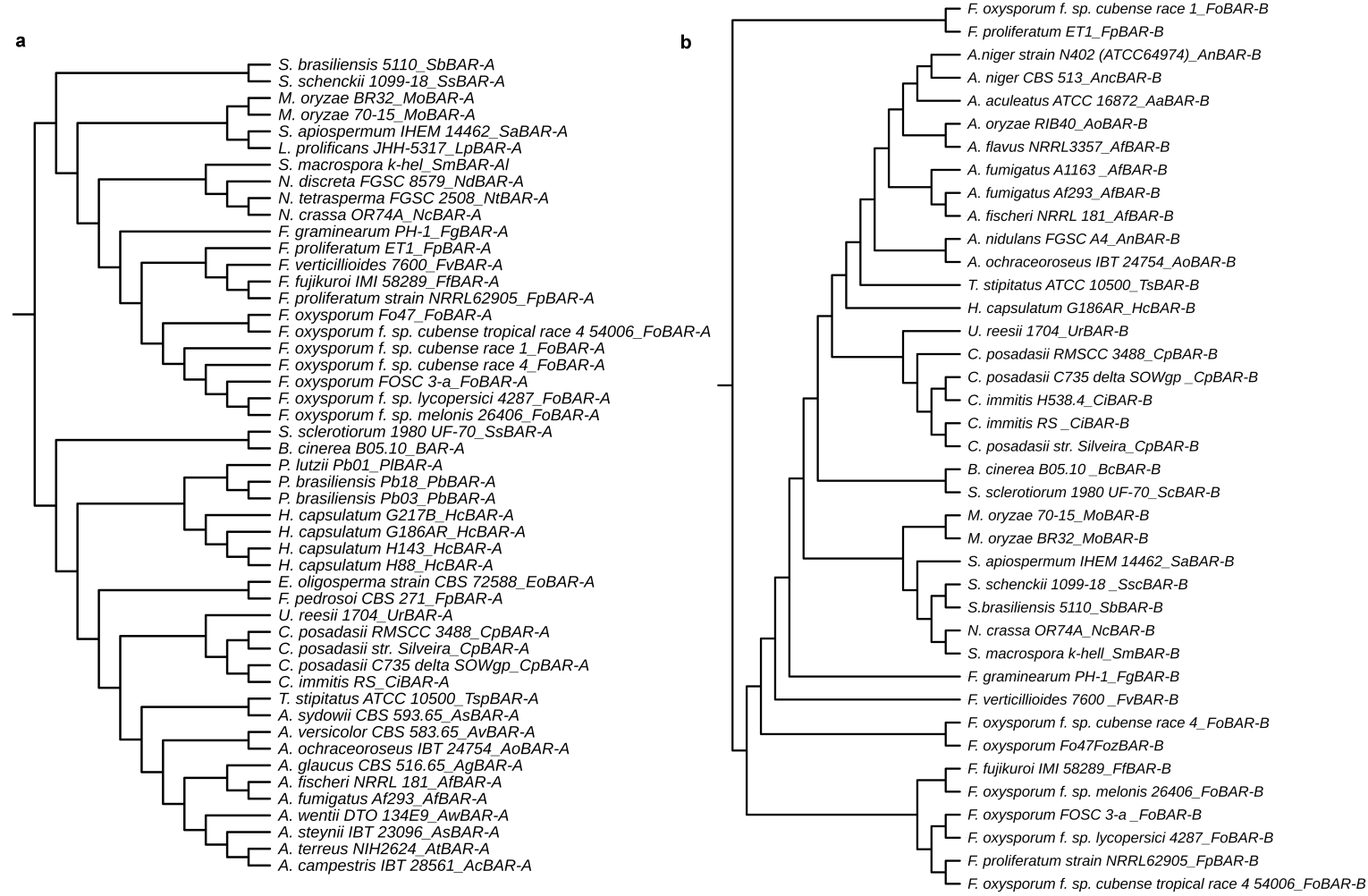 Figure S1: Phylogeny of Magnaporthe. oryzae Bar-A and Bar-B with fungi species across taxonomic groups (a) Maximum Likelihood phylogenetic relationship between M. oryzae Bar-A and Bar-A identified in fungal species from different taxon (b) Maximum Likelihood phylogenetic relationship between M. oryzae Bar-A and Bar-A identified in fungal species from different taxon. The Maximum Likelihood phylogeny for Bar-A and Bar-B were tested with 1000 bootstrap replicates..Table S1: Full genus and species nomenclature of fungi groupings that were used in maximum likelihood neighbor joining tree for Bar-A and Bar-BTable S2: List of primers used in this studyFull genus and species nameAbbreviated nameAspergillus aculeatus ATCC 16872A. aculeatus ATCC 16872Aspergillus campestris IBT 28561A. campestris IBT 28561Aspergillus wentii DTO 134E9A. wentii DTO 134E9Aspergillus terreus NIH2624A. terreus NIH2624Aspergillus fischeri NRRL 181A. fischeri NRRL 181Aspergillus fumigatus Af293A. fumigatus Af293Aspergillus fumigatus A1163A. fumigatus A1163Aspergillus flavus NRRL3357A. flavus NRRL3357Aspergillus niger strain N402 (ATCC64974)A. niger strain N402 (ATCC64974)Aspergillus niger CBS 513 A. niger CBS 513Aspergillus nidulans FGSC A4A. nidulans FGSC A4Aspergillus ochraceoroseus IBT 24754A. ochraceoroseus IBT 24754Aspergillus oryzae RIB40A. oryzae RIB40Aspergillus glaucus CBS 516.65A. glaucus CBS 516.65Aspergillus versicolor CBS 583.65A. versicolor CBS 583.65Aspergillus steynii IBT 23096A. steynii IBT 23096Aspergillus sydowii CBS 593.65A. sydowii CBS 593.65Botrytis cinerea B05B. cinerea B05Coccidioides posadasii str. SilveiraC. posadasii str. SilveiraCoccidioides posadasii C735 delta SOWgpC. posadasii C735 delta SOWgpCoccidioides immitis RSC. immitis RSCoccidioides immitis H538.4C. immitis H538.4Coccidioides posadasii RMSCC 3488C. posadasii RMSCC 3488Exophiala oligosperma strain CBS 72588E. oligosperma strain CBS 72588Fusarium fujikuroi IMI 58289F. fujikuroi IMI 58289Fusarium graminearum PH-1F. graminearum PH-1Fusarium oxysporum f. sp. cubense race 1F. oxysporum f. sp. cubense race 1Fusarium oxysporum f. sp. cubense race 4F. oxysporum f. sp. cubense race 4Fusarium oxysporum f. sp. cubense tropical race 4 54006F. oxysporum f. sp. cubense tropical race 4 54006Fusarium oxysporum Fo47F. oxysporum Fo47Fusarium oxysporum f. sp. lycopersici 4287F. oxysporum f. sp. lycopersici 4287Fusarium oxysporum FOSC 3-aF. oxysporum FOSC 3-aFusarium oxysporum f. sp. melonis 26406F. oxysporum f. sp. melonis 26406Fusarium verticillioides 7600F. verticillioides 7600Fonsecaea pedrosoi CBS 271F. pedrosoi CBS 271Fusarium proliferatum ET1F. proliferatum ET1Fusarium proliferatum strain NRRL62905F. proliferatum strain NRRL62905Histoplasma capsulatum G217BH. capsulatum G217BHistoplasma capsulatum G186ARH. capsulatum G186ARHistoplasma capsulatum H143H. capsulatum H143Histoplasma capsulatum H88H. capsulatum H88Lomentospora prolificans JHH-5317L. prolificans JHH-5317Magnaporthe oryzae 70-15M. oryzae 70-15Magnaporthe oryzae BR32M. oryzae BR32Neurospora crassa OR74AN. crassa OR74ANeurospora discreta FGSC 8579N. discreta FGSC 8579Neurospora tetrasperma FGSC 2508N. tetrasperma FGSC 2508Paracoccidioides brasiliensis Pb03P. brasiliensis Pb03Paracoccidioides brasiliensis Pb18P. brasiliensis Pb18Paracoccidioides lutzii Pb01P. lutzii Pb01Scedosporium apiospermum IHEM 14462S. apiospermum IHEM 14462Sporothrix brasiliensis 5110S. brasiliensis 5110Sclerotinia sclerotiorum 1980 UF-70S. sclerotiorum 1980 UF-70Sporothrix schenckii 1099-18S. schenckii 1099-18Sordaria macrospora k-hellS. macrospora k-hellTalaromyces stipitatus ATCC 10500T. stipitatus ATCC 10500Uncinocarpus reesii 1704U. reesii 1704Primer NamePrimer Sequence(5'-3')BAR-A AFGAACAAAAGCTGGGTGGGGACGATAGTAAGCCBAR-A ARCAGCGGCGCGCCGAACAAGAGGTTGGTGGAGGBAR-A BFACCGGGCCGGCCGGA GCGGGATTTCTTAGGGTBAR-A BRGGTGGCGGCCGCTCTCTGGGTGTTGCTGTTCGBAR-A OFCCACGGAGAAGACTTTGAGABAR-A ORGCTGCCGCTAGTGTTTGTBAR-A UAFTGACGCAGAACTCAAGGCBAR-A UARCATCGGCGCAGCTATTTBAR-A_COMFGAACAAAAGCTGGGTTGCCCCTCACCACCCTCBAR-A _COMRCTGCAGGCATGCAAGGTAGAGCACCTCTCGCTTTGCBAR-B AFGAACAAAAGCTGGGT GGTTGCGACTGACGGATATBAR-B ARCAGCGGCGCGCCGAA TTGGTTGTTGATGCGATGTBAR-B BFACCGGGCCGGCCGGA GCATTGCGGTATTAAACGBAR-B BRGGTGGCGGCCGCTCT GCAGAGTCAGGTCGAAGGBAR-B OFACATCACGTATGTCGATTCABAR-B ORCTTACGGTAGCTCGCCTACABAR-B UAFTTCGGGAAGAACCACTCABAR-B UARCGTCTGCTGCTCCATACAABAR-B _COMFGAACAAAAGCTGGGTGGTCGTTGTTGCGCTTACCABAR-B _COMRCTGCAGGCATGCAAGAGAGGCGCTCTCACGGCTCTBAR-B_D AFGGTTGCGACTGACGGATATBAR-B_D ARATTGTAAGCGTTAATCTAGATTGGTTGTTGATGCGATGTBAR-B_D BFTTCTTGACGAGTTCTTCTGAGCATTGCGGTATTAAACGBAR-B_D BRGCAGAGTCAGGTCGAAGGBAR-B_D UAFGGCGGACCACCTGCAAACABAR-B_D UARAACACGGCGGCATCAGAGCBAR-A_BDFCTGATCTCAGAGGAGGACCTGCATATGAAGATTTCCACTCCAGGCABAR-A_BDRCGCTGCAGGTCGACGGATCCCCGGGAACTAGTAGAGCACCTCTCGCTTTGBAR-B_BDFCTGATCTCAGAGGAGGACCTGCATATGGATTTCAAGAACTTTGGCAAC  BAR-B_BDRCGCTGCAGGTCGACGGATCCCCGGGAATCAAGAGGCGCTCTCACGGBAR-B_ADFGACGTACCAGATTACGCTCATATGGATTTCAAGAACTTTGGCAAC  BAR-B_ADRTATCGATGCCCACCCGGGTGGAATCAAGAGGCGCTCTCACGGOBPS1_ADFGACGTACCAGATTACGCTCATATGTCGGAAGCCGGCGATAGCOBPS1_ADRGACGTACCAGATTACGCTCATTTACGAAGCATCTTCGTAAATCGGCOBPS2_ADFGACGTACCAGATTACGCTCAT ATGGCTGGCATCGAGOBPS2_ADRGACGTACCAGATTACGCTCATCTACTGCTTGAAGATATCTOBPS4_ADFGACGTACCAGATTACGCTCATATGGATTCAAAATCTTTGGCGTCTCOBPS4_ADRGACGTACCAGATTACGCTCATTCACCCAAGAGGCGTCAACTCCVTI1_ADFGACGTACCAGATTACGCTCATATGTCCAACCCCCTCGACGCVTI1_ADRGACGTACCAGATTACGCTCATCTACCTGAACTTGCTAACAATGACGVTI1_ADFGACGTACCAGATTACGCTCATATGGCCGTCGCGTCGGTCCAAVTI1_ADRGACGTACCAGATTACGCTCATCTATCCCGCAATGAGAACCCAVAM4_ADFGACGTACCAGATTACGCTCATATGCCCGAAGACGCTCCCTAVAM4_ADRGACGTACCAGATTACGCTCATTTAGTTGCCCTTGAAGTGGAACHS7_QPCR_FCGCTGGTTGACGCACTTGTTCCHS7_QPCR_RCGGTGGTACGAATGGTGTTCTGCON7_QPCR_FTCGGTCAGGCTCCCCACAGCON7_QPCR_RGCAGCAGACGAGGTATCTACGGCPKA_QPCR_FAACTCCAGCGGCGTGATGCCPKA_QPCR_RATGAGGATGCGGCGGAAAGTCMAC1_QPCR_FTGGTGAACAAGGCGTCTCGTATCMAC1_QPCR_RTTGGCTGCTGAGTGACCGTAGMSB2_QPCR_FTGCTACACCCTCCGAGATGCMSB2_QPCR_RCAGTTCCAGCCGAGTGAGTTCMST12_QPCR_FGGTGGCTTATGAGTCTTGGAATCGMST12_QPCR_RCTTGATCTGAAGTCTGCGTGTGGPMK1_QPCR_FTTGATGTATGGTCGGTTGGATGCPMK1_QPCR_RGGGAAGAGTGTTGGGAAAGGCSFL1_QPCR_FACATCATTGGCTTGCGAGAGSFL1_QPCR_RATGGCGGCTTGTTGCTTGSHO1_QPCR_FGCCTGCGGTCTGGTCCTGSHO1_QPCR_RCGGTTGTTGCTCGTTGACTCCVAM4_QPCR_FGCGCTCCAGAGCCAAATVAM4_QPCR_RCTTGCGGACCCTGTTGGACTIN1_QPCR_FAGCGTGGTATCCTCACTTTGCACTIN1_QPCR_RCATCTTCTCTCGGTTGGACTTGGIML1_QPCR_FACGAGCCCAACTCCATCAGACIML1_QPCR_RGCGACCGAAGAAGACAGCAGOSBP1_QPCR_FGAAGGCGTCGTCAGCGTATCOSBP1_QPCR_RCGTGTCGGCGTTCTTAGGCOSBP2_QPCR_FCCATAACCACCACAATACAACGCOSBP2_QPCR_RCGGCAAAGGCAGTGACATAAAGOSBP3_QPCR_FGCGAGCGGGAGCGAACAGOSBP3_QPCR_RGCGGGCTTGGGCACATCCOSBP4_QPCR_FCTGGGCGAGGTGTTTTGCOSBP4_QPCR_RAGGTAGTCCTCCTTGTAGCGOSBP5_QPCR_FCCGTCTGTTCCGTCGTGTAAGOSBP5_QPCR_RCGCTGACTCCTGTGTTCTCGOSBP6_QPCR_FTGACCGCTCCGCCCTTTATTCOSBP6_QPCR_RGCTTCTTCTCGTTGCCATACTGCSED5_QPCR_FCCCAGGAGGTCCGAGTTTGCSED5_QPCR_RGATTGAGCGATGACAGGTCTTGCSMA1_QPCR_FACCTCCCGCCACCTCTAATCCSMA1_QPCR_RGCCACCGCCACTGCTTCCVAM725_QPCR_FCGCACAACAGCACAATCCTCACVAM725_QPCR_RGAGTCGGCAATGACCAAGAAGGVTI1_QPCR_FCAGCAGCAGGCGGTTGAVTI1_QPCR_RTCCCCTAAGGGTCTTGACG